Eswatini Water Services Corporation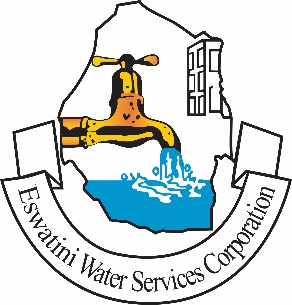 Customer ServicesCustomer Details Confirmation Form for CompaniesAccount Number: Please fill in the following spaces with your current details:Attachments: a) Form J or Certificate of Incorporation, b) Directors ID copyCompany Name:    Registration Number:Phone Number: Fax Number:                                Email Address:Applicant Name: Applicants Number:Postal Address:  Physical Address: DateSignature